Supplementary MaterialHeterogeneity of Quality of Life in the Later Stages of First-episode Psychosis RecoveryClarke E.L.a, Allott K.b,c, Anderson J.F.Ia, Gao C.X.b,c,d, Filia, K.M. b,c, Killackey E.b,c, Cotton S.M.b,cMelbourne School of Psychological Sciences, The University of Melbourne, VIC 3010, Australia Orygen, Parkville, Melbourne VIC, AustraliaCentre for Youth Mental Health, University of Melbourne, Parkville, Melbourne VIC, AustraliaSchool of Public Health & Preventive Medicine, Monash University, Melbourne, AustraliaAppendix 1 Pairwise correlation and item-total correlation between WHOQoL-BREF individual item data and total depression score (CESD)Appendix 2Name, description and version of R packages Notes. Descriptions are taken straight from RStudio (Version 1.4.1717).Appendix 3Comparison of the demographic, clinical characteristics, cognition and QoL of participants by follow-up availability Notes. DUP = duration of untreated psychosis; ToM = Theory of Mind. Measures that are in italics were taken at baseline. Effect sizes were calculated using Cohen’s d and Phi coefficient. 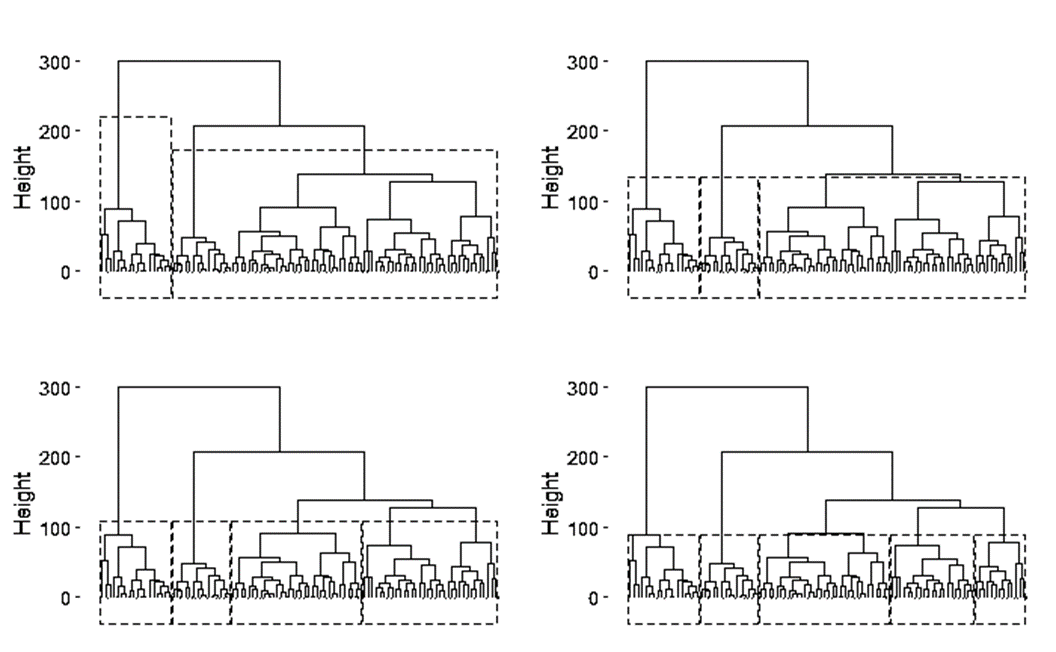 Notes. The height on the y-axes displays the distances between participants’ QoL observations and the horizontal bars indicate the point at which participants were merged into a cluster based on such distances. As the horizontal bars become wider, the distances between the grouped participants enlarges. The dashed line represents where the dendrogram would be ‘cut’ based on the relevant cluster solution.Appendix 5Follow-up hierarchical agglomerative clustering scree plot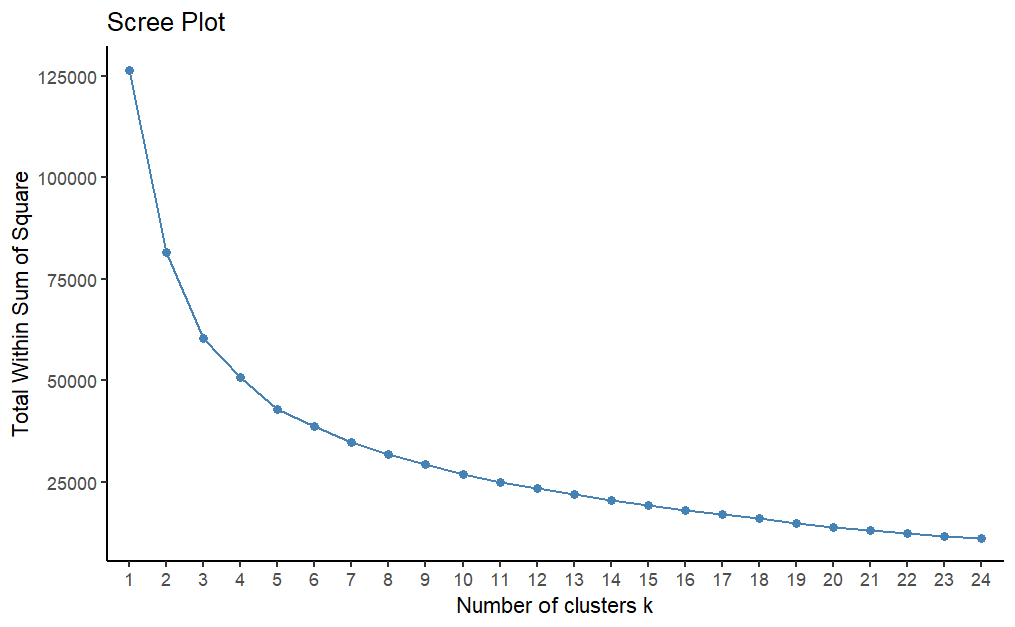 Appendix 6One-way ANOVA results using each QoL domain as the criterion Notes. * p = < .001Appendix 7Comparison of baseline and follow-up cluster groups on each QoL domainNotes. * = p < .05Appendix 8Bivariate associations between external baseline variables and follow-up cluster group membershipNotes. BPRS = Brief Psychiatric Rating Scale – Positive Symptoms Subscale; CESD = Centre for Epidemiological Studies – Depression scale;  CI = confidence interval; DUP = duration of untreated psychosis; LCI = lower confidence interval; OR = odds ratio; SANS = Scale for the Assessment of Negative Symptoms; ToM = Theory of Mind; UCI = upper confidence interval. Measures that are in italics are premorbid variables, taken at baseline. * = p < .100Appendix 9Bivariate associations between external variables at follow-up and follow-up cluster group membership Notes. BPRS = Brief Psychiatric Rating Scale – Positive Symptoms Subscale; CESD = Centre for Epidemiological Studies –Depression scale; CI = confidence interval; LCI = lower confidence interval; OR = odds ratio; SANS = Scale for the Assessment of Negative Symptoms; SOFAS = Social and Occupational Functioning Assessment Scale; UCI = upper confidence interval* = p < .100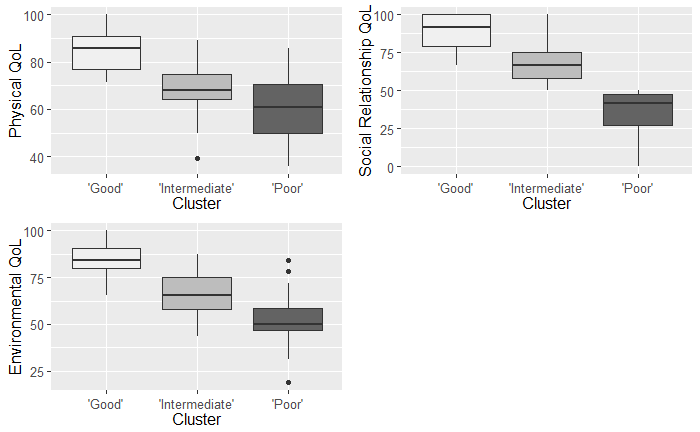 Appendix 10QoL profiles for each cluster group at 18-months follow-up after the Psychological items were removed (sensitivity analysis)Notes. The ‘good’ group (23%; n = 23), ‘intermediate’ (51%; n = 51) and ‘poor’ (26%; n = 26) exhibited different QoL profileAppendix 11One-way ANOVA results using each QoL domain as the criterion in cluster group membership with Psychological domain excluded (sensitivity analysis) Notes. * p = < .001Appendix 12Univariate associations between external variables and cluster group membership with Psychological domain excluded (sensitivity analysis)Notes. BPRS = Brief Psychiatric Rating Scale – Positive Symptoms Subscale; CESD = Centre for Epidemiological Studies –Depression scale; CI = confidence interval; LCI = lower confidence interval; OR = odds ratio; SANS = Scale for the Assessment of Negative Symptoms; SOFAS = Social and Occupational Functioning Assessment Scale; UCI = upper confidence interval. Measures that are in italics were taken at baseline.* = p < .01Appendix 13Multivariate associations between external variables and cluster group membership with Psychological domain excluded (sensitivity analysis)Notes. BPRS = Brief Psychiatric Rating Scale – Positive Symptoms Subscale; CESD = Centre for Epidemiological Studies –Depression scale; CI = confidence interval; LCI = lower confidence interval; OR = odds ratio; SANS = Scale for the Assessment of Negative Symptoms; SOFAS = Social and Occupational Functioning Assessment Scale; UCI = upper confidence interval. Measures that are in italics were taken at baseline.* = p < .05DomainFacetQ1Q2Q3Q4Q10Q15Q16Q17Q18Q5Q6Q7Q11Q19Q26Q20Q21Q22Q8Q9Q12Q13Q14Q23Q24Q25CESDGlobal itemsOverall QoL (Q1)1.00.50Physical HealthGeneral Health (Q2).651.00.49Pain (Q3)-.22-.021.00-.08Dependence on medicinal substances/medical aids (Q4)-.12.05.021.00-.24Energy (Q10).50.42-.04-.351.00.67Mobility (Q15).38.48-.31-.18.601.00.39Sleep (Q16).46.39.01.22.40.091.00.35Activities of daily living (Q17) .58.66-.20-.15.71.66.511.00.64Work capacity (Q18).39.59-.21-.16.36.61.14.581.00.29PsychologicalPositive feelings (Q5).53.50-.01-.08.51.48.31.52.341.00.64Spirituality (Q6).41.38-.12.15.37.25.32.43.26.711.00.57Thinking, concentration, memory (Q7).18.32.04-.23.51.37.29.51.24.35.281.00.59Body image/appearance (Q11).33.50.02-.07.57.44.28.56..35.58.39.261.00.52Self-esteem (Q19).65.64.03-.19.68.44.39.77.44.70.67.38.631.00-68Negative feelings (Q26)-.36-.37-.10.33-.59-.15-.30-.51-.19-.45-.44-.48-.37-.591.00-.69Social relationshipsPersonal relationships (Q20).45.41.03-.28.60.40.30.51.25.62.35.31.40.56-.431.00.57Sexual activity (Q21).39.34-.17-.06.42.32.20.32.12.51.28.26.37.31-.31.641.00.38Social support (Q22).48.40-.05-.06.50.22.41.45.22.49.44.21.29.45-.40.62.511.00.48EnvironmentalFreedom, safety and security (Q8).35.34-.02-.30.51.37.03.37.25.66.45.49.35.50-.41.56.40.481.00.57Physical environment (Q9).32.37-.06-.09.46.41.25.35.36.40.22.41.20.30-.18.41.27.37.521.00.25Financial resources (Q12).40.45.02-.01.37.33.2550.23.38.24.02.45.43-.31.50.41.38.26.341.00.32Opportunities for acquiring new skills (Q13).55.49-.22.05.33.46.25.38.41.45.36.12.41.41-.18.34.35.30.38.19.371.00.25Participation/opportunities for leisure (Q14).39.35-.35.07.38.47.19.42.24.41.20.32.36.29-.12.44.52.25.34.40.48.491.00.30Home environment (Q23).40.19.19.08.45.11.46.40.07.41.38.11.31.45-.17.52.23.47.28.38.22.44.371.00.30Health and social care (Q24).28.41.41.16.31.37.28.32.29.42.29.10.19.22-.04.43.29.56.37.50.38.59.44.661.00.23Transport (Q25).14.22.04.22.25.28.11.34.03.39.17.01.27.22.02.38.26.37.22.28.40.24.29.43.521.00.15R PackageDescriptionVersionbaseThe R base package4.1.0biotoolsTools for biometry and applied statistics in agricultural sciences4.2cluster“Finding Groups in Data”: Cluster Analysis Extended Rousseeuw et al.2.1.2cluster.datasetsCluster analysis data sets1.0-1clustreeVisualise clustering at different resolutions0.4.3clValidValidation of clustering results0.7corrplotVisualisation of correlation matrix0.90cowplotstreamlined plot theme and plot annotations for ggplot21.1.1data.tableExtension of ‘data.frame’1.14.0datasetsThe R datasets package4.1.0dendextendExtending ‘dendrogram’ functionality in R1.15.1dplyrA grammar of data manipulation1.0.7factoextraExtract and visualise the results of multivariate data analysis1.0.7FactoMineRMultivariate exploratory data analysis and data mining2.4forcatsTools for working with categorical variables0.5.1foreignReading datasets0.8-81GGallyExtension to ‘ggplot2’2.1.2ggfortifyData visualisation for tools for statistical analysis0.4.12ggplot2Create elegant data visualisations using the gramma of graphics3.3.5ggpubr‘ggplot2’ based publication ready plots0.4.0ggraphAn implementation of grammar of graphics for graphs and networks2.0.5graphicsThe R graphics package4.1.0havenImport and export ‘SPSS’; ‘Stata’ and ‘SAS’ files2.4.1kableExtraConstruct complex table with ‘kable’ and pipe syntax1.3.4R PackageDescriptionVersionknitrA general-purpose package for dynamic report generation in R1.33lsrCompanion to ‘Learning Statistics with R’0.5magrittrA forward-pipe operated in R2.0.1NbClustDetermining the best number of clusters in a data set3.0nnetFeed-forward neural networks and multinominal log-linear models7.3-16philentropySimilarity and distance quantification between probability functions0.5.0profileRProfile analysis of multivariate data in R0..3-5psychProcedures for psychological, psychometric, and personality research2.1.6statsThe R stats package4.1.0questionrFunctions to make survey processing easier0.7.4readrRead rectangular text data2.0.0reshape2Flexibility reshape data: A reboot of the reshape package1.4.4tibbleSimple data frames3.1.3tidyrTidy messy data1.1.3tidyverseEasily install and load the ‘Tidyverse’1.3.1MeasuresFollow-up (N =102) No follow-up (N =43)tdfp-valueEffect-sizeDemographics Age, mean (SD)20.25 (2.38)20.72 (2.37)-.91-77.1. 367.020Gender, male (%)66 (64.71)36 (83.72)-3.241.072.149Currently employed (%)19 (18.63)5 (11.33)-.631.429.066Clinical characteristics DUP, mean (SD)245.18 (421.33)353.75 (616.98)-1.01-55.4.315.206Treatment group, vocational (%)56 (54.90)16 (37.21)-3.111.077.146Positive symptoms, mean (SD)8.17(4.14)9.16 (4.65)-1.22-71.3.228.223Negative symptoms, mean (SD)25.18 (12.67)25.70 (11.51)-.24-86.5.811. 043Depressive symptoms, mean (SD)19.57 (11.50)20.86 (12.25)-.59-74.7.556.109Cognition IQ, mean (SD)93.17 (15.12)91.93 (14.82).47-80.49.750.083ToM, mean (SD)4.54 (1.29)4.27 (1.50)1.03-69.20. 308.193Semantic verbal fluency, mean (SD)18.96 (6.08)18.12 (5.22).85-91.29.400.148QoLPhysical health, mean (SD)65.79 (16.30)62.04 (15.59)1.30-82.4.196.235Psychological, mean (SD)53.59 (19.76)52.81 (19.32).2280.7.825.040Social relationships, mean (SD)57.76 (21.34)56.40 (23.56).33-72.5.744.061Environmental, mean (SD)63.60 (14.81)58.07 (17.98)1.78-67.2.080.334QoL domainPredictorSum of SquaresdfMean SquareFp-valueη2Physical healthCluster group74632373133.4<.001*.41Error1085197112PsychologicalCluster group1721628608140.7<.001*56Error1364797Social relationshipsCluster group34929217465100.3<.001*.67Error1689397174EnvironmentalCluster group126042630247.3<.001*.49Error1291497133Cluster groupBaselineFollow-uptdfp-valueCohen’s dMean (SD)Mean (SD)‘Good’ clusterPhysical health79.25 (10.85)81.68 (9.92)-.9967.73.324.23Psychological75.20 (9.87)78.90 (10.20)-1.5563.55.125.37Social relationships*77.38 (13.31)85.75 (11.63)-2.8668.92.006*.66Environmental77.23 (11.01)80.75 (10.05)-1.4267.77.161.33‘Intermediate’ clusterPhysical health65.65 (10.39)68.38 (10.31)-1.38101.7.171.26Psychological*51.52 (11.26)58.16 (13.20)-2.7992.07.006*.55Social relationships*58.99 (13.58)64.93 (13.20)-2.32102.72.022*. 44Environmental*60.91 (11.00)66.27 (11.75)-2.4597.71.016*.47Poor clusterPhysical health*47.86 (12.04)57.82 (12.04)-3.0740.77.004*.83Psychological*33.33 (13.41)57.83 (10.80)-3.0049.03.004*.76Social relationships33.75 (17.08)32.94 (15.25).1945.02.850.05Environmental47.58 (12.45)49.11 (13.04)-0.4439.13.661.12Contrast – ‘poor’ vs ‘goodContrast – ‘poor’ vs ‘goodContrast – ‘poor’ vs ‘goodContrast – ‘poor’ vs ‘goodContrast – ‘poor’ vs ‘goodContrast – ‘intermediate’ vs ‘good’Contrast – ‘intermediate’ vs ‘good’Contrast – ‘intermediate’ vs ‘good’Contrast – ‘intermediate’ vs ‘good’Contrast – ‘intermediate’ vs ‘good’95% CI of OR95% CI of OR95% CI of OR95% CI of ORBaseline MeasuresORLCIUCIWaldpORLCIUCIWaldpClinical Characteristics DUP 1.001.001.001.86.0631.001.001.001.40.163Positive symptoms (BPRS)1.271.09.1483.06.0021.12.98.1.271.67.094Negative symptoms (SANS)1.02.981.07.92.354.99.951.03-.52.600Depressive symptoms (CESD)1.081.021.14.03.0041.030.981.071.12.262Vocational Intervention (Yes)1.73.565.350.96.3391.26.5103.12.50.615Cognition IQ.99.951.03-.60.5461.00.971.03-.25.804ToM .92.601.42-.37.720.96.671.37-.22.824Semantic verbal fluency .98.891.07-.43.6701.00.931.08-.00.999Contrast – ‘poor’ vs ‘goodContrast – ‘poor’ vs ‘goodContrast – ‘poor’ vs ‘goodContrast – ‘poor’ vs ‘goodContrast – ‘poor’ vs ‘goodContrast – ‘intermediate’ vs ‘good’Contrast – ‘intermediate’ vs ‘good’Contrast – ‘intermediate’ vs ‘good’Contrast – ‘intermediate’ vs ‘good’Contrast – ‘intermediate’ vs ‘good’95% CI of OR95% CI of OR95% CI of OR95% CI of ORFollow-up variableORLCIUCIWaldp-valueORLCIUCIWaldp-valueClinical characteristics Positive symptoms (BPRS)*1.241.071.432.85.004*1.06.921.22.78.438Negative symptoms (SANS)*1.081.031.123.56< .001*1.031.001.071.94.052*Depressive symptoms (CESD)*1.401.241.595.27< .001*1.241.111.383.94<.001*Functioning Employment status (No)1.81.555.91.98.3291.20.483.03.47.694Social/occupational functioning (SOFAS)*.94.90.99-2.62.009*.98.941.00-1.46.145Social inclusion* .72.630.82-4.93< .001*0.82.74.91-3.74< .001*Physical healthCluster group74722373633.4<.001*.41Error1084197117Social relationshipsCluster group37280218640124.3<.001*.72Error1454397150EnvironmentalCluster group122822614145.0<.001*.48Error1323697136Contrast – ‘poor’ vs ‘goodContrast – ‘poor’ vs ‘goodContrast – ‘poor’ vs ‘goodContrast – ‘poor’ vs ‘goodContrast – ‘poor’ vs ‘goodContrast – ‘intermediate’ vs ‘good’Contrast – ‘intermediate’ vs ‘good’Contrast – ‘intermediate’ vs ‘good’Contrast – ‘intermediate’ vs ‘good’Contrast – ‘intermediate’ vs ‘good’95% CI of OR95% CI of OR95% CI of OR95% CI of ORVariableORLCIUCIWaldp-valueORLCIUCIWaldp-valueClinical characteristicsDUP1.001.001.001.39.1661.001.001.001.11.264Treatment group1.73.545.59.92.359.63.231.70-.91.364Baseline positive symptoms (BPRS)1.311.091.572.94.003*1.201.011.422.110.03*Positive symptoms (BPRS)*1.341.071.681.56.010*1.19.961.482.58. 119Baseline negative symptoms (SANS)1.03.991.081.33.1851.01.971.050.35.723Negative symptoms (SANS)*1.081.031.133.41.001*1.041.001.082.13.033*Baseline depressive symptoms (CESD)*1.071.021.132.56.010*1.07.971.070.65.519Follow-up depressive symptoms (CESD)*1.431.231.654.75<.001*1.301.131.493.76<.001*FunctioningSocial/occupational functioning (SOFAS)*.93.88.97-3.26.001*.96.931.00 -2.07.039*Social inclusion*.74.65.84-4.47<.001*.81.72.91-3.52<.001*Employment2.09.636.901.21.2281.19.443.23.34.730CognitionIQ, mean (SD).99.961.03-0.42.674.97.941.01-1.59.111ToM, mean (SD).86.541.37-0.63.526.75.491.13-1.38.168Semantic verbal fluency, mean (SD).98. 891.07-0.43.664.96.881.04-1.03.303Contrast – ‘poor’ vs ‘goodContrast – ‘poor’ vs ‘goodContrast – ‘poor’ vs ‘goodContrast – ‘poor’ vs ‘goodContrast – ‘poor’ vs ‘goodContrast – ‘intermediate’ vs ‘good’Contrast – ‘intermediate’ vs ‘good’Contrast – ‘intermediate’ vs ‘good’Contrast – ‘intermediate’ vs ‘good’Contrast – ‘intermediate’ vs ‘good’95% CI of OR95% CI of OR95% CI of OR95% CI of ORVariableORLCIUCIWaldp-valueORLCIUCIWaldp-valueClinical characteristics Baseline positive symptoms (BPRS)1.16.861.57.95.3431.23.941.621.44.149Positive symptoms (BPRS)1.03.811.29.22.8240.98.791.21-.22.828Negative symptoms (SANS)*1.06.981.151.44.1511.021.021.09.71.477Baseline depressive symptoms (CESD)1.07.971.161.39.1631.00.921.07-0.13.895Follow-up depressive symptoms (CESD)*1.371.151.633.54<.001*1.301.101.523.11.002*Functioning Social/occupational functioning (SOFAS)1.01.931.090.21.835.99.941.06-.19.853Social inclusion*.77.63.95-2.51.012*.80.66.96-2.40.017*